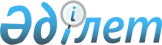 Мәслихаттың 2020 жылғы 6 қантардағы № 380 "Лисаков қаласының 2020-2022 жылдарға арналған бюджеті туралы" шешіміне өзгерістер енгізу туралы
					
			Мерзімі біткен
			
			
		
					Қостанай облысы Лисаков қаласы мәслихатының 2020 жылғы 7 сәуірдегі № 391 шешімі. Қостанай облысының Әділет департаментінде 2020 жылғы 8 сәуірде № 9091 болып тіркелді. Мерзімі өткендіктен қолданыс тоқтатылды
      2008 жылғы 4 желтоқсандағы Қазақстан Республикасы Бюджет кодексінің 106-бабына сәйкес Лисаков қалалық мәслихаты ШЕШІМ ҚАБЫЛДАДЫ:
      1. Мәслихаттың "Лисаков қаласының 2020-2022 жылдарға арналған бюджеті туралы" 2020 жылғы 6 қантардағы № 380 шешіміне (2020 жылғы 9 қаңтарда Қазақстан Республикасы нормативтік құқықтық актілерінің эталондық бақылау банкінде жарияланған, Нормативтік құқықтық актілерді мемлекеттік тіркеу тізілімінде № 8868 болып тіркелген) мынадай өзгерістер енгізілсін:
      көрсетілген шешімнің 1-тармағы жаңа редакцияда жазылсын:
      "1. Лисаков қаласының 2020-2022 жылдарға арналған бюджеті тиісінше 1, 2 және 3-қосымшаларына сәйкес, оның ішінде 2020 жылға мынадай көлемдерде бекітілсін:
      1) кірістер – 6524626,2 мың теңге, оның ішінде:
      салықтық түсімдер бойынша – 2675371,0 мың теңге;
      салықтық емес түсімдер бойынша – 23995,0 мың теңге;
      негізгі капиталды сатудан түсетін түсімдер бойынша – 29975,0 мың теңге;
      трансферттер түсімі бойынша – 3795285,2 мың теңге;
      2) шығындар – 6617579,0 мың теңге;
      3) таза бюджеттік кредиттеу – 662440,0 мың теңге, оның ішінде:
      бюджеттік кредиттер – 662547,0 мың тенге;
      бюджеттік кредиттерді өтеу – 107,0 мың теңге;
      4) қаржы активтерімен операциялар бойынша сальдо – 0,0 теңге;
      5) бюджет тапшылығы (профициті) – - 755392,8 мың теңге;
      6) бюджет тапшылығын қаржыландыру (профицитін пайдалану) – 755392,8 мың теңге.";
      көрсетілген шешімнің 1, 2-қосымшалары  осы шешімнің 1, 2-қосымшаларына сәйкес жаңа редакцияда жазылсын.
      2. Осы шешім 2020 жылғы 1 қаңтардан бастап қолданысқа енгізіледі. Лисаков қаласының 2020 жылға арналған бюджеті Лисаков қаласының 2021 жылға арналған бюджеті
					© 2012. Қазақстан Республикасы Әділет министрлігінің «Қазақстан Республикасының Заңнама және құқықтық ақпарат институты» ШЖҚ РМК
				
      Кезектен тыс сессиясының төрағасы 

А. Демисенов

      Қалалық мәслихат хатшысының міндетін атқарушы 

И. Неявко
Мәслихаттың
2020 жылғы 7 сәуірдегі
№ 391 шешіміне
1-қосымшаМәслихаттың
2020 жылғы 6 қантардағы
№ 380 шешіміне
1-қосымша
Санаты
Санаты
Санаты
Санаты
Санаты
Сомасы, мың теңге
Сыныбы
Сыныбы
Сыныбы
Сыныбы
Сомасы, мың теңге
Кіші сыныбы
Кіші сыныбы
Кіші сыныбы
Сомасы, мың теңге
Атауы
Атауы
Сомасы, мың теңге
1
2
3
4
4
5
I. Кірістер
I. Кірістер
6524626,2
1
Салықтық түсімдер
Салықтық түсімдер
2675371,0
1
01
Табыс салығы
Табыс салығы
1323072,0
1
01
1
Корпоративтік табыс салығы
Корпоративтік табыс салығы
281354,0
1
01
2
Жеке табыс салығы
Жеке табыс салығы
1041718,0
1
03
Әлеуметтiк салық
Әлеуметтiк салық
842071,0
1
03
1
Әлеуметтiк салық
Әлеуметтiк салық
842071,0
1
04
Меншiкке салынатын салықтар
Меншiкке салынатын салықтар
192771,0
1
04
1
Мүлiкке салынатын салықтар
Мүлiкке салынатын салықтар
160969,0
1
04
3
Жер салығы
Жер салығы
8684,0
1
04
4
Көлiк құралдарына салынатын салық
Көлiк құралдарына салынатын салық
23118,0
1
05
Тауарларға, жұмыстарға және қызметтерге салынатын iшкi салықтар
Тауарларға, жұмыстарға және қызметтерге салынатын iшкi салықтар
305752,0
1
05
2
Акциздер
Акциздер
61641,0
1
05
3
Табиғи және басқа да ресурстарды пайдаланғаны үшiн түсетiн түсiмдер
Табиғи және басқа да ресурстарды пайдаланғаны үшiн түсетiн түсiмдер
213014,0
1
05
4
Кәсiпкерлiк және кәсiби қызметтi жүргiзгенi үшiн алынатын алымдар
Кәсiпкерлiк және кәсiби қызметтi жүргiзгенi үшiн алынатын алымдар
29652,0
1
05
5
Ойын бизнесіне салық
Ойын бизнесіне салық
1445,0
1
08
Заңдық маңызы бар әрекеттерді жасағаны және (немесе) оған уәкілеттігі бар мемлекеттік органдар немесе лауазымды адамдар құжаттар бергені үшін алынатын міндетті төлемдер
Заңдық маңызы бар әрекеттерді жасағаны және (немесе) оған уәкілеттігі бар мемлекеттік органдар немесе лауазымды адамдар құжаттар бергені үшін алынатын міндетті төлемдер
11705,0
1
08
1
Мемлекеттік баж
Мемлекеттік баж
11705,0
2
Салықтық емес түсiмдер
Салықтық емес түсiмдер
23995,0
2
01
Мемлекеттік меншіктен түсетін кірістер
Мемлекеттік меншіктен түсетін кірістер
16342,0
2
01
1
Мемлекеттік кәсіпорындардың таза кірісі бөлігінің түсімдері
Мемлекеттік кәсіпорындардың таза кірісі бөлігінің түсімдері
1500,0
2
01
5
Мемлекет меншігіндегі мүлікті жалға беруден түсетін кірістер
Мемлекет меншігіндегі мүлікті жалға беруден түсетін кірістер
13941,0
2
01
7
Мемлекеттік бюджеттен берілген кредиттер бойынша сыйақылар
Мемлекеттік бюджеттен берілген кредиттер бойынша сыйақылар
172,0
2
01
9
Мемлекет меншігінен түсетін басқа да кірістер
Мемлекет меншігінен түсетін басқа да кірістер
729,0
2
06
Басқа да салықтық емес түсiмдер
Басқа да салықтық емес түсiмдер
7653,0
2
06
1
Басқа да салықтық емес түсiмдер
Басқа да салықтық емес түсiмдер
7653,0
3
Негізгі капиталды сатудан түсетін түсімдер
Негізгі капиталды сатудан түсетін түсімдер
29975,0
3
01
Мемлекеттік мекемелерге бекітілген мемлекеттік мүлікті сату
Мемлекеттік мекемелерге бекітілген мемлекеттік мүлікті сату
18335,0
3
01
1
Мемлекеттік мекемелерге бекітілген мемлекеттік мүлікті сату
Мемлекеттік мекемелерге бекітілген мемлекеттік мүлікті сату
18335,0
3
03
Жердi және материалдық емес активтердi сату
Жердi және материалдық емес активтердi сату
11640,0
3
03
1
Жерді сату
Жерді сату
5320,0
3
03
2
Материалдық емес активтерді сату 
Материалдық емес активтерді сату 
6320,0
4
Трансферттердің түсімдері
Трансферттердің түсімдері
3795285,2
4
01
Төмен тұрған мемлекеттiк басқару органдарынан трансферттер
Төмен тұрған мемлекеттiк басқару органдарынан трансферттер
0,4
4
01
3
Аудандық маңызы бар қалалардың, ауылдардың, кенттердің, аулдық округтардың бюджеттерінен трансферттер
Аудандық маңызы бар қалалардың, ауылдардың, кенттердің, аулдық округтардың бюджеттерінен трансферттер
0,4
4
02
Мемлекеттiк басқарудың жоғары тұрған органдарынан түсетiн трансферттер
Мемлекеттiк басқарудың жоғары тұрған органдарынан түсетiн трансферттер
3795284,8
4
02
2
Облыстық бюджеттен түсетiн трансферттер
Облыстық бюджеттен түсетiн трансферттер
3795284,8
Функционалдық топ
Функционалдық топ
Функционалдық топ
Функционалдық топ
Функционалдық топ
Сомасы, мың теңге
Кіші функция
Кіші функция
Кіші функция
Кіші функция
Сомасы, мың теңге
Бюджеттік бағдарламалардың әкімшісі
Бюджеттік бағдарламалардың әкімшісі
Бюджеттік бағдарламалардың әкімшісі
Сомасы, мың теңге
Бағдарлама
Бағдарлама
Сомасы, мың теңге
Атауы
Атауы
Сомасы, мың теңге
II. Шығыстар
6617579,0
01
Жалпы сипаттағы мемлекеттiк қызметтер
740255,8
1
Мемлекеттiк басқарудың жалпы функцияларын орындайтын өкiлдi, атқарушы және басқа органдар
152164,7
112
Аудан (облыстық маңызы бар қала) мәслихатының аппараты
19810,4
001
Аудан (облыстық маңызы бар қала) мәслихатының қызметін қамтамасыз ету жөніндегі қызметтер
19450,4
003
Мемлекеттік органның күрделі шығыстары
360,0
122
Аудан (облыстық маңызы бар қала) әкімінің аппараты
132354,3
001
Аудан (облыстық маңызы бар қала) әкімінің қызметін қамтамасыз ету жөніндегі қызметтер
121549,3
003
Мемлекеттік органның күрделі шығыстары
10805,0
2
Қаржылық қызмет
30611,1
452
Ауданның (облыстық маңызы бар қаланың) қаржы бөлімі
30611,1
001
Ауданның (облыстық маңызы бар қаланың) бюджетін орындау және коммуналдық меншігін басқару саласындағы мемлекеттіксаясатты іске асыру жөніндегі қызметтер
27456,2
003
Салық салу мақсатында мүлікті бағалауды жүргізу
2341,0
010
Жекешелендіру, коммуналдық меншікті басқару, жекешелендіруден кейінгі қызмет және осыған байланысты дауларды реттеу
770,0
018
Мемлекеттік органның күрделі шығыстары
43,9
5
Жоспарлау және статистикалық қызмет
18521,0
453
Ауданның (облыстық маңызы бар қаланың) экономика және бюджеттік жоспарлау бөлімі
18521,0
001
Экономикалық саясатты, мемлекеттік жоспарлау жүйесін қалыптастыру және дамыту саласындағы мемлекеттік саясатты іске асыру жөніндегі қызметтер
18521,0
9
Жалпы сипаттағы өзге де мемлекеттiк қызметтер
538959,0
454
Ауданның (облыстық маңызы бар қаланың) кәсіпкерлік және ауыл шаруашылығы бөлімі
17539,0
001
Жергілікті деңгейде кәсіпкерлікті және ауыл шаруашылығын дамыту саласындағы мемлекеттік саясатты іске асыру жөніндегі қызметтер
16495,0
007
Мемлекеттік органның күрделі шығыстары
1044,0
458
Ауданның (облыстық маңызы бар қаланың) тұрғын үй-коммуналдық шаруашылығы, жолаушылар көлігі және автомобиль жолдары бөлімі
521420,0
001
Жергілікті деңгейде тұрғын үй-коммуналдық шаруашылығы, жолаушылар көлігі және автомобиль жолдары саласындағы мемлекеттік саясатты іске асыру жөніндегі қызметтер
24077,0
067
Ведомстволық бағыныстағы мемлекеттік мекемелер мен ұйымдардың күрделі шығыстары
397615,0
113
Төменгі тұрған бюджеттерге берілетін нысаналы ағымдағы трансферттер
99728,0
02
Қорғаныс
7404,0
1
Әскери мұқтаждар
7154,0
122
Аудан (облыстық маңызы бар қала) әкімінің аппараты
7154,0
005
Жалпыға бірдей әскери міндетті атқару шеңберіндегі іс-шаралар
7154,0
2
Төтенше жағдайлар жөнiндегi жұмыстарды ұйымдастыру
250,0
122
Аудан (облыстық маңызы бар қала) әкімінің аппараты
250,0
006
Аудан (облыстық маңызы бар қала) ауқымындағы төтенше жағдайлардың алдын алу және оларды жою
250,0
03
Қоғамдық тәртіп, қауіпсіздік, құқықтық, сот, қылмыстық-атқару қызметі
18980,0
9
Қоғамдық тәртіп және қауіпсіздік саласындағы басқа да қызметтер
18980,0
458
Ауданның (облыстық маңызы бар қаланың) тұрғын үй-коммуналдық шаруашылығы, жолаушылар көлігі және автомобиль жолдары бөлімі
18980,0
021
Елдi мекендерде жол қозғалысы қауiпсiздiгін қамтамасыз ету
18980,0
04
Бiлiм беру
2899984,2
1
Мектепке дейiнгi тәрбие және оқыту
902188,0
464
Ауданның (облыстық маңызы бар қаланың) білім бөлімі
825812,0
009
Мектепке дейінгі тәрбие мен оқыту ұйымдарының қызметін қамтамасыз ету
825812,0
467
Ауданның (облыстық маңызы бар қаланың) құрылыс бөлімі
76376,0
037
Мектепке дейiнгi тәрбие және оқыту объектілерін салу және реконструкциялау
76376,0
2
Бастауыш, негізгі орта және жалпы орта білім беру
1902279,2
464
Ауданның (облыстық маңызы бар қаланың) білім бөлімі
1902279,2
003
Жалпы білім беру
1717701,2
006
Балаларға қосымша білім беру
184578,0
9
Бiлiм беру саласындағы өзге де қызметтер
95517,0
464
Ауданның (облыстық маңызы бар қаланың) білім бөлімі
95517,0
001
Жергілікті деңгейде білім беру саласындағы мемлекеттік саясатты іске асыру жөніндегі қызметтер
23851,0
005
Ауданның (облыстық маңызы бар қаланың) мемлекеттік білім беру мекемелер үшін оқулықтар мен оқу-әдiстемелiк кешендерді сатып алу және жеткізу
40337,0
007
Аудандық (қалалық) ауқымдағы мектеп олимпиадаларын және мектептен тыс іс-шараларды өткiзу
2929,0
015
Жетім баланы (жетім балаларды) және ата-аналарының қамқорынсыз қалған баланы (балаларды) күтіп-ұстауға қамқоршыларға (қорғаншыларға) ай сайынға ақшалай қаражат төлемі
20208,0
067
Ведомстволық бағыныстағы мемлекеттік мекемелер мен ұйымдардың күрделі шығыстары
8192,0
06
Әлеуметтiк көмек және әлеуметтiк қамсыздандыру
365659,6
1
Әлеуметтiк қамсыздандыру
18688,0
451
Ауданның (облыстық маңызы бар қаланың) жұмыспен қамту және әлеуметтік бағдарламалар бөлімі
11957,0
005
Мемлекеттік атаулы әлеуметтік көмек 
11836,0
057
Атаулы мемлекеттік әлеуметтік көмек алушылар болып табылатын жеке тұлғаларды телевизиялық абоненттiк жалғамалармен қамтамасыз ету
121,0
464
Ауданның (облыстық маңызы бар қаланың) білім бөлімі
6731,0
030
Патронат тәрбиешілерге берілген баланы (балаларды) асырап бағу 
2444,0
031
Жетім балаларды және ата-аналарының қамқорынсыз қалған, отбасылық үлгідегі балалар үйлері мен асыраушы отбасыларындағы балаларды мемлекеттік қолдау
4287,0
2
Әлеуметтiк көмек 
281479,6
451
Ауданның (облыстық маңызы бар қаланың) жұмыспен қамту және әлеуметтік бағдарламалар бөлімі
281479,6
002
Жұмыспен қамту бағдарламасы
119952,0
006
Тұрғын үйге көмек көрсету
33104,0
007
Жергілікті өкілетті органдардың шешімі бойынша мұқтаж азаматтардың жекелеген топтарына әлеуметтік көмек
35254,6
010
Үйден тәрбиеленіп оқытылатын мүгедек балаларды материалдық қамтамасыз ету
2864,0
014
Мұқтаж азаматтарға үйде әлеуметтiк көмек көрсету
29274,0
015
Зейнеткерлер мен мүгедектерге әлеуметтiк қызмет көрсету аумақтық орталығы
23552,0
017
Оңалтудың жеке бағдарламасына сәйкес мұқтаж мүгедектердi мiндеттi гигиеналық құралдармен қамтамасыз ету, қозғалуға қиындығы бар бірінші топтағы мүгедектерге жеке көмекшінің және есту бойынша мүгедектерге қолмен көрсететiн тіл маманының қызметтерін ұсыну
12532,0
023
Жұмыспен қамту орталықтарының қызметін қамтамасыз ету
24947,0
9
Әлеуметтiк көмек және әлеуметтiк қамтамасыз ету салаларындағы өзге де қызметтер
65492,0
451
Ауданның (облыстық маңызы бар қаланың) жұмыспен қамту және әлеуметтік бағдарламалар бөлімі
65492,0
001
Жергілікті деңгейде халық үшін әлеуметтік бағдарламаларды жұмыспен қамтуды қамтамасыз етуді іске асыру саласындағы мемлекеттік саясатты іске асыру жөніндегі қызметтер
39449,0
011
Жәрдемақыларды және басқа да әлеуметтік төлемдерді есептеу, төлеу мен жеткізу бойынша қызметтерге ақы төлеу
278,0
021
Мемлекеттік органның күрделі шығыстары
253,0
050
Қазақстан Республикасында мүгедектердің құқықтарын қамтамасыз етуге және өмір сүру сапасын жақсарту
20958,0
054
Үкіметтік емес ұйымдарда мемлекеттік әлеуметтік тапсырысты орналастыру
4554,0
07
Тұрғын үй-коммуналдық шаруашылық
930667,0
1
Тұрғын үй шаруашылығы
5563,0
458
Ауданның (облыстық маңызы бар қаланың) тұрғын үй-коммуналдық шаруашылығы, жолаушылар көлігі және автомобиль жолдары бөлімі
4859,0
003
Мемлекеттік тұрғын үй қорын сақтауды ұйымдастыру
4859,0
467
Ауданның (облыстық маңызы бар қаланың) құрылыс бөлімі
704,0
004
Инженерлік-коммуникациялық инфрақұрылымды жобалау, дамыту және (немесе) жайластыру
704,0
2
Коммуналдық шаруашылық
789635,0
458
Ауданның (облыстық маңызы бар қаланың) тұрғын үй-коммуналдық шаруашылығы, жолаушылар көлігі және автомобиль жолдары бөлімі
29764,0
012
Сумен жабдықтау және су бұру жүйесінің жұмыс істеуі
4490,0
026
Ауданның (облыстық маңызы бар қаланың) коммуналдық меншігіндегі жылу жүйелерін қолдануды ұйымдастыру
13000,0
029
Сумен жабдықтау және су бұру жүйелерін дамыту
12274,0
467
Ауданның (облыстық маңызы бар қаланың) құрылыс бөлімі
759871,0
006
Сумен жабдықтау және су бұру жүйесін дамыту
759871,0
3
Елді-мекендерді көркейту
135469,0
458
Ауданның (облыстық маңызы бар қаланың) тұрғын үй-коммуналдық шаруашылығы, жолаушылар көлігі және автомобиль жолдары бөлімі
135469,0
015
Елдi мекендердегі көшелердi жарықтандыру
37885,0
016
Елдi мекендердiң санитариясын қамтамасыз ету
77282,0
017
Жерлеу орындарын ұстау және туыстары жоқ адамдарды жерлеу
262,0
018
Елдi мекендердi абаттандыру және көгалдандыру
20040,0
08
Мәдениет, спорт, туризм және ақпараттық кеңістiк
716496,6
1
Мәдениет саласындағы қызмет
101985,0
455
Ауданның (облыстық маңызы бар қаланың) мәдениет және тілдерді дамыту бөлімі
101985,0
003
Мәдени-демалыс жұмысын қолдау
101985,0
2
Спорт
314064,0
465
Ауданның (облыстық маңызы бар қаланың) дене шынықтыру және спорт бөлімі
70665,0
001
Жергілікті деңгейде дене шынықтыру және спорт саласындағы мемлекеттік саясатты іске асыру жөніндегі қызметтер
7197,0
004
Мемлекеттік органның күрделі шығыстары
5946,0
005
Ұлттық және бұқаралық спорт түрлерін дамыту
26214,0
006
Аудандық (облыстық маңызы бар қалалық) деңгейде спорттық жарыстар өткiзу
15941,0
007
Әртүрлi спорт түрлерi бойынша аудан (облыстық маңызы бар қала) құрама командаларының мүшелерiн дайындау және олардың облыстық спорт жарыстарына қатысуы
15367,0
467
Ауданның (облыстық маңызы бар қаланың) құрылыс бөлімі
243399,0
008
Cпорт объектілерін дамыту
243399,0
3
Ақпараттық кеңiстiк
104430,0
455
Ауданның (облыстық маңызы бар қаланың) мәдениет және тілдерді дамыту бөлімі
70527,0
006
Аудандық (қалалық) кiтапханалардың жұмыс iстеуi
60351,0
007
Мемлекеттiк тiлдi және Қазақстан халқының басқа да тiлдерін дамыту
10176,0
456
Ауданның (облыстық маңызы бар қаланың) ішкі саясат бөлімі
33903,0
002
Мемлекеттік ақпараттық саясат жүргізу жөніндегі қызметтер
33903,0
9
Мәдениет, спорт, туризм және ақпараттық кеңiстiктi ұйымдастыру жөнiндегi өзге де қызметтер
196017,6
455
Ауданның (облыстық маңызы бар қаланың) мәдениет және тілдерді дамыту бөлімі
157705,0
001
Жергілікті деңгейде тілдерді және мәдениетті дамыту саласындағы мемлекеттік саясатты іске асыру жөніндегі қызметтер
12631,0
032
Ведомстволық бағыныстағы мемлекеттік мекемелер мен ұйымдардың күрделі шығыстары
145074,0
456
Ауданның (облыстық маңызы бар қаланың) ішкі саясат бөлімі
38312,6
001
Жергілікті деңгейде ақпарат, мемлекеттілікті нығайту және азаматтардың әлеуметтік сенімділігін қалыптастыру саласында мемлекеттік саясатты іске асыру жөніндегі қызметтер
20722,6
003
Жастар саясаты саласында іс-шараларды іске асыру
17590,0
9
Отын-энергетика кешенi және жер қойнауын пайдалану
8781,0
1
Отын және энергетика
8781,0
458
Ауданның (облыстық маңызы бар қаланың) тұрғын үй-коммуналдық шаруашылығы, жолаушылар көлігі және автомобиль жолдары бөлімі
8781,0
019
Жылу-энергетикалық жүйені дамыту
8781,0
10
Ауыл, су, орман, балық шаруашылығы, ерекше қорғалатын табиғи аумақтар, қоршаған ортаны және жануарлар дүниесін қорғау, жер қатынастары
14163,5
1
Ауыл шаруашылығы
1903,2
473
Ауданның (облыстық маңызы бар қаланың) ветеринария бөлімі
1903,2
001
Жергілікті деңгейде ветеринария саласындағы мемлекеттік саясатты іске асыру жөніндегі қызметтер
1903,2
6
Жер қатынастары
12231,3
463
Ауданның (облыстық маңызы бар қаланың) жер қатынастары бөлімі
12231,3
001
Аудан (облыстық маңызы бар қала) аумағында жер қатынастарын реттеу саласындағы мемлекеттік саясатты іске асыру жөніндегі қызметтер
12169,0
007
Мемлекеттік органның күрделі шығыстары
62,3
9
Ауыл, су, орман, балық шаруашылығы, қоршаған ортаны қорғау және жер қатынастары саласындағы басқа да қызметтер
29,0
453
Ауданның (облыстық маңызы бар қаланың) экономика және бюджеттік жоспарлау бөлімі
29,0
099
Мамандарға әлеуметтік қолдау көрсету жөніндегі шараларды іске асыру
29,0
11
Өнеркәсіп, сәулет, қала құрылысы және құрылыс қызметі
30480,7
2
Сәулет, қала құрылысы және құрылыс қызметі
30480,7
467
Ауданның (облыстық маңызы бар қаланың) құрылыс бөлімі
18668,4
001
Жергілікті деңгейде құрылыс саласындағы мемлекеттік саясатты іске асыру жөніндегі қызметтер
18606,1
017
Мемлекеттік органның күрделі шығыстары
62,3
468
Ауданның (облыстық маңызы бар қаланың) сәулет және қала құрылысы бөлімі
11812,3
001
Жергілікті деңгейде сәулет және қала құрылысы саласындағы мемлекеттік саясатты іске асыру жөніндегі қызметтер
11750,0
004
Мемлекеттік органның күрделі шығыстары
62,3
12
Көлiк және коммуникация
614326,6
1
Автомобиль көлiгi
614326,6
458
Ауданның (облыстық маңызы бар қаланың) тұрғын үй-коммуналдық шаруашылығы, жолаушылар көлігі және автомобиль жолдары бөлімі
614326,6
023
Автомобиль жолдарының жұмыс істеуін қамтамасыз ету
614326,6
13
Басқалар
201300,8
3
Кәсiпкерлiк қызметтi қолдау және бәсекелестікті қорғау
1194,0
454
Ауданның (облыстық маңызы бар қаланың) кәсіпкерлік және ауыл шаруашылығы бөлімі
1194,0
006
Кәсіпкерлік қызметті қолдау
1194,0
9
Басқалар
200106,8
452
Ауданның (облыстық маңызы бар қаланың) қаржы бөлімі
75156,8
012
Ауданның (облыстық маңызы бар қаланың) жергілікті атқарушы органының резерві
75156,8
458
Ауданның (облыстық маңызы бар қаланың) тұрғын үй-коммуналдық шаруашылығы, жолаушылар көлігі және автомобиль жолдары бөлімі
121250,0
044
Моноқалаларды ағымдағы жайластыру
121250,0
467
Ауданның (облыстық маңызы бар қаланың) құрылыс бөлімі
3700,0
085
Шағын және моноқалаларда бюджеттік инвестициялық жобаларды іске асыру
3700,0
14
Борышқа қызмет көрсету
87,0
1
Борышқа қызмет көрсету
87,0
452
Ауданның (облыстық маңызы бар қаланың) қаржы бөлімі
87,0
013
Жергілікті атқарушы органдардың облыстық бюджеттен қарыздар бойынша сыйақылар мен өзге де төлемдерді төлеу бойынша борышына қызмет көрсету
87,0
15
Трансферттер
68992,2
1
Трансферттер
68992,2
452
Ауданның (облыстық маңызы бар қаланың) қаржы бөлімі
68992,2
006
Пайдаланылмаған (толық пайдаланылмаған) нысаналы трансферттерді қайтару
13501,1
038
Субвенциялар
36039,0
054
Қазақстан Республикасының Ұлттық қорынан берілетін нысаналы трансферт есебінен республикалық бюджеттен бөлінген пайдаланылмаған (түгел пайдаланылмаған) нысаналы трансферттердің сомасын қайтару
19452,1
III. Таза бюджеттік кредиттеу
662 440,0
Бюджеттік кредиттер
662 547,0
07
Тұрғын үй-коммуналдық шаруашылық
662547,0
1
Тұрғын үй шаруашылығы
662547,0
458
Ауданның (облыстық маңызы бар қаланың) тұрғын үй-коммуналдық шаруашылығы, жолаушылар көлігі және автомобиль жолдары бөлімі
662547,0
053
Жылу, сумен жабдықтау және су бұру жүйелерін реконструкция және құрылыс үшін кредит беру
662547,0
Санаты
Санаты
Санаты
Санаты
Санаты
Сомасы, мың теңге
Сыныбы
Сыныбы
Сыныбы
Сыныбы
Сомасы, мың теңге
Кіші сыныбы
Кіші сыныбы
Кіші сыныбы
Сомасы, мың теңге
Ерекшелігі
Ерекшелігі
Сомасы, мың теңге
Атауы
Сомасы, мың теңге
1
2
3
4
5
6
5
Бюджеттік кредиттерді өтеу
107,0
01
Бюджеттік кредиттерді өтеу
107,0
1
Мемлекеттік бюджеттен берілген бюджеттік кредиттерді өтеу
107,0
13
Жеке тұлғаларға жергілікті бюджеттен берілген бюджеттік кредиттерді өтеу 
107,0
V. Бюджеттің тапшылығы (профицит)
-755392,8
VI. Бюджет тапшылығын қаржыландыру (профицитті пайдалану)
755392,8Мәслихаттың
2020 жылғы 7 сәуірдегі
№ 391 шешіміне
2-қосымшаМәслихаттың
2020 жылғы 6 қантардағы
№ 380 шешіміне
2-қосымша
Санаты
Санаты
Санаты
Санаты
Санаты
Санаты
Санаты
Санаты
Сомасы, мың теңге
Сыныбы
Сыныбы
Сыныбы
Сыныбы
Сыныбы
Сыныбы
Сыныбы
Сомасы, мың теңге
Кіші сыныбы
Кіші сыныбы
Кіші сыныбы
Кіші сыныбы
Сомасы, мың теңге
Атауы
Атауы
Атауы
Сомасы, мың теңге
1
2
2
2
3
4
4
4
5
I. Кірістер
I. Кірістер
I. Кірістер
4509022,0
1
Салықтық түсімдер
Салықтық түсімдер
Салықтық түсімдер
2927276,0
1
01
01
01
Табыс салығы
Табыс салығы
Табыс салығы
1442052,0
1
01
01
01
1
Корпоративтік табыс салығы
Корпоративтік табыс салығы
Корпоративтік табыс салығы
305680,0
1
01
01
01
2
Жеке табыс салығы
Жеке табыс салығы
Жеке табыс салығы
1136372,0
1
03
03
03
Әлеуметтiк салық
Әлеуметтiк салық
Әлеуметтiк салық
903897,0
1
03
03
03
1
Әлеуметтiк салық
Әлеуметтiк салық
Әлеуметтiк салық
903897,0
1
04
04
04
Меншiкке салынатын салықтар
Меншiкке салынатын салықтар
Меншiкке салынатын салықтар
252312,0
1
04
04
04
1
Мүлiкке салынатын салықтар
Мүлiкке салынатын салықтар
Мүлiкке салынатын салықтар
150298,0
1
04
04
04
3
Жер салығы
Жер салығы
Жер салығы
8684,0
1
04
04
04
4
Көлiк құралдарына салынатын салық
Көлiк құралдарына салынатын салық
Көлiк құралдарына салынатын салық
93330,0
1
05
05
05
Тауарларға, жұмыстарға және қызметтерге салынатын iшкi салықтар
Тауарларға, жұмыстарға және қызметтерге салынатын iшкi салықтар
Тауарларға, жұмыстарға және қызметтерге салынатын iшкi салықтар
316723,0
1
05
05
05
2
Акциздер
Акциздер
Акциздер
71269,0
1
05
05
05
3
Табиғи және басқа да ресурстарды пайдаланғаны үшiн түсетiн түсiмдер
Табиғи және басқа да ресурстарды пайдаланғаны үшiн түсетiн түсiмдер
Табиғи және басқа да ресурстарды пайдаланғаны үшiн түсетiн түсiмдер
213014,0
1
05
05
05
4
Кәсiпкерлiк және кәсiби қызметтi жүргiзгенi үшiн алынатын алымдар
Кәсiпкерлiк және кәсiби қызметтi жүргiзгенi үшiн алынатын алымдар
Кәсiпкерлiк және кәсiби қызметтi жүргiзгенi үшiн алынатын алымдар
30945,0
1
05
05
05
5
Ойын бизнесіне салық
Ойын бизнесіне салық
Ойын бизнесіне салық
1495,0
1
08
08
08
Заңдық маңызы бар әрекеттерді жасағаны және (немесе) оған уәкілеттігі бар мемлекеттік органдар немесе лауазымды адамдар құжаттар бергені үшін алынатын міндетті төлемдер
Заңдық маңызы бар әрекеттерді жасағаны және (немесе) оған уәкілеттігі бар мемлекеттік органдар немесе лауазымды адамдар құжаттар бергені үшін алынатын міндетті төлемдер
Заңдық маңызы бар әрекеттерді жасағаны және (немесе) оған уәкілеттігі бар мемлекеттік органдар немесе лауазымды адамдар құжаттар бергені үшін алынатын міндетті төлемдер
12292,0
1
08
08
08
1
Мемлекеттік баж
Мемлекеттік баж
Мемлекеттік баж
12292,0
2
Салықтық емес түсiмдер
Салықтық емес түсiмдер
Салықтық емес түсiмдер
24711,0
2
01
01
01
Мемлекеттік меншіктен түсетін кірістер
Мемлекеттік меншіктен түсетін кірістер
Мемлекеттік меншіктен түсетін кірістер
16342,0
2
01
01
01
1
Мемлекеттік кәсіпорындардың таза кірісі бөлігінің түсімдері
Мемлекеттік кәсіпорындардың таза кірісі бөлігінің түсімдері
Мемлекеттік кәсіпорындардың таза кірісі бөлігінің түсімдері
1500,0
2
01
01
01
5
Мемлекет меншігіндегі мүлікті жалға беруден түсетін кірістер
Мемлекет меншігіндегі мүлікті жалға беруден түсетін кірістер
Мемлекет меншігіндегі мүлікті жалға беруден түсетін кірістер
13941,0
2
01
01
01
7
Мемлекеттік бюджеттен берілген кредиттер бойынша сыйақылар
Мемлекеттік бюджеттен берілген кредиттер бойынша сыйақылар
Мемлекеттік бюджеттен берілген кредиттер бойынша сыйақылар
172,0
2
01
01
01
9
Мемлекет меншігінен түсетін басқа да кірістер
Мемлекет меншігінен түсетін басқа да кірістер
Мемлекет меншігінен түсетін басқа да кірістер
729,0
2
06
06
06
Басқа да салықтық емес түсiмдер
Басқа да салықтық емес түсiмдер
Басқа да салықтық емес түсiмдер
8369,0
2
06
06
06
1
Басқа да салықтық емес түсiмдер
Басқа да салықтық емес түсiмдер
Басқа да салықтық емес түсiмдер
8369,0
3
Негізгі капиталды сатудан түсетін түсімдер
Негізгі капиталды сатудан түсетін түсімдер
Негізгі капиталды сатудан түсетін түсімдер
29975,0
3
01
01
01
Мемлекеттік мекемелерге бекітілген мемлекеттік мүлікті сату
Мемлекеттік мекемелерге бекітілген мемлекеттік мүлікті сату
Мемлекеттік мекемелерге бекітілген мемлекеттік мүлікті сату
18335,0
3
01
01
01
1
Мемлекеттік мекемелерге бекітілген мемлекеттік мүлікті сату
Мемлекеттік мекемелерге бекітілген мемлекеттік мүлікті сату
Мемлекеттік мекемелерге бекітілген мемлекеттік мүлікті сату
18335,0
3
03
03
03
Жердi және материалдық емес активтердi сату
Жердi және материалдық емес активтердi сату
Жердi және материалдық емес активтердi сату
11640,0
3
03
03
03
1
Жерді сату
Жерді сату
Жерді сату
5320,0
3
03
03
03
2
Материалдық емес активтерді сату 
Материалдық емес активтерді сату 
Материалдық емес активтерді сату 
6320,0
4
Трансферттердің түсімдері
Трансферттердің түсімдері
Трансферттердің түсімдері
1527060,0
4
02
02
02
Мемлекеттiк басқарудың жоғары тұрған органдарынан түсетiн трансферттер
Мемлекеттiк басқарудың жоғары тұрған органдарынан түсетiн трансферттер
Мемлекеттiк басқарудың жоғары тұрған органдарынан түсетiн трансферттер
1527060,0
4
02
02
02
2
Облыстық бюджеттен түсетiн трансферттер
Облыстық бюджеттен түсетiн трансферттер
Облыстық бюджеттен түсетiн трансферттер
1527060,0
Функционалдық топ
Функционалдық топ
Функционалдық топ
Функционалдық топ
Функционалдық топ
Функционалдық топ
Функционалдық топ
Функционалдық топ
Сомасы, мың теңге
Кіші функция
Кіші функция
Кіші функция
Кіші функция
Кіші функция
Кіші функция
Сомасы, мың теңге
Бюджеттік бағдарламалардың әкімшісі
Бюджеттік бағдарламалардың әкімшісі
Бюджеттік бағдарламалардың әкімшісі
Бюджеттік бағдарламалардың әкімшісі
Бюджеттік бағдарламалардың әкімшісі
Сомасы, мың теңге
Бағдарлама
Бағдарлама
Сомасы, мың теңге
Атауы
Атауы
Сомасы, мың теңге
II. Шығыстар
4509022,0
01
01
Жалпы сипаттағы мемлекеттiк қызметтер
224944,0
1
Мемлекеттiк басқарудың жалпы функцияларын орындайтын өкiлдi, атқарушы және басқа органдар
135165,0
112
112
112
Аудан (облыстық маңызы бар қала) мәслихатының аппараты
19598,0
001
Аудан (облыстық маңызы бар қала) мәслихатының қызметін қамтамасыз ету жөніндегі қызметтер
19598,0
122
122
122
Аудан (облыстық маңызы бар қала) әкімінің аппараты
115567,0
001
Аудан (облыстық маңызы бар қала) әкімінің қызметін қамтамасыз ету жөніндегі қызметтер
115567,0
2
Қаржылық қызмет
30243,0
452
452
452
Ауданның (облыстық маңызы бар қаланың) қаржы бөлімі
30243,0
001
Ауданның (облыстық маңызы бар қаланың) бюджетін орындау және коммуналдық меншігін басқару саласындағы мемлекеттік саясатты іске асыру жөніндегі қызметтер
26976,0
003
Салық салу мақсатында мүлікті бағалауды жүргізу
2458,0
010
Жекешелендіру, коммуналдық меншікті басқару, жекешелендіруден кейінгі қызмет және осыған байланысты дауларды реттеу
809,0
5
Жоспарлау және статистикалық қызмет
18649,0
453
453
453
Ауданның (облыстық маңызы бар қаланың) экономика және бюджеттік жоспарлау бөлімі
18649,0
001
Экономикалық саясатты, мемлекеттік жоспарлау жүйесін қалыптастыру және дамыту саласындағы мемлекеттік саясатты іске асыру жөніндегі қызметтер
18649,0
9
Жалпы сипаттағы өзге де мемлекеттiк қызметтер
40887,0
454
454
454
Ауданның (облыстық маңызы бар қаланың) кәсіпкерлік және ауыл шаруашылығы бөлімі
16614,0
001
Жергілікті деңгейде кәсіпкерлікті және ауыл шаруашылығын дамыту саласындағы мемлекеттік саясатты іске асыру жөніндегі қызметтер
16614,0
458
458
458
Ауданның (облыстық маңызы бар қаланың) тұрғын үй-коммуналдық шаруашылығы, жолаушылар көлігі және автомобиль жолдары бөлімі
24273,0
001
Жергілікті деңгейде тұрғын үй-коммуналдық шаруашылығы, жолаушылар көлігі және автомобиль жолдары саласындағы мемлекеттік саясатты іске асыру жөніндегі қызметтер
24273,0
02
02
Қорғаныс
7621,0
1
Әскери мұқтаждар
7358,0
122
122
122
Аудан (облыстық маңызы бар қала) әкімінің аппараты
7358,0
005
Жалпыға бірдей әскери міндетті атқару шеңберіндегі іс-шаралар
7358,0
2
Төтенше жағдайлар жөнiндегi жұмыстарды ұйымдастыру
263,0
122
122
122
Аудан (облыстық маңызы бар қала) әкімінің аппараты
263,0
006
Аудан (облыстық маңызы бар қала) ауқымындағы төтенше жағдайлардың алдын алу және оларды жою
263,0
03
03
Қоғамдық тәртіп, қауіпсіздік, құқықтық, сот, қылмыстық-атқару қызметі
2552,0
9
Қоғамдық тәртіп және қауіпсіздік саласындағы басқа да қызметтер
2552,0
458
458
458
Ауданның (облыстық маңызы бар қаланың) тұрғын үй-коммуналдық шаруашылығы, жолаушылар көлігі және автомобиль жолдары бөлімі
2552,0
021
Елдi мекендерде жол қозғалысы қауiпсiздiгін қамтамасыз ету
2552,0
04
04
Бiлiм беру
2447570,0
1
Мектепке дейiнгi тәрбие және оқыту
687481,0
464
464
464
Ауданның (облыстық маңызы бар қаланың) білім бөлімі
687481,0
009
Мектепке дейінгі тәрбие мен оқыту ұйымдарының қызметін қамтамасыз ету
687481,0
2
Бастауыш, негізгі орта және жалпы орта білім беру
1673996,0
464
464
464
Ауданның (облыстық маңызы бар қаланың) білім бөлімі
1673996,0
003
Жалпы білім беру
1490466,0
006
Балаларға қосымша білім беру
183530,0
9
Бiлiм беру саласындағы өзге де қызметтер
86093,0
464
464
464
Ауданның (облыстық маңызы бар қаланың) білім бөлімі
86093,0
001
Жергілікті деңгейде білім беру саласындағы мемлекеттік саясатты іске асыру жөніндегі қызметтер
24583,0
005
Ауданның (облыстық маңызы бар қаланың) мемлекеттік білім беру мекемелер үшін оқулықтар мен оқу-әдiстемелiк кешендерді сатып алу және жеткізу
42354,0
007
Аудандық (қалалық) ауқымдағы мектеп олимпиадаларын және мектептен тыс іс-шараларды өткiзу
3075,0
015
Жетім баланы (жетім балаларды) және ата-аналарының қамқорынсыз қалған баланы (балаларды) күтіп-ұстауға қамқоршыларға (қорғаншыларға) ай сайынға ақшалай қаражат төлемі
16081,0
06
06
Әлеуметтiк көмек және әлеуметтiк қамсыздандыру
296680,0
1
Әлеуметтiк қамсыздандыру
9211,0
451
451
451
Ауданның (облыстық маңызы бар қаланың) жұмыспен қамту және әлеуметтік бағдарламалар бөлімі
2234,0
005
Мемлекеттік атаулы әлеуметтік көмек 
2107,0
057
Атаулы мемлекеттік әлеуметтік көмек алушылар болып табылатын жеке тұлғаларды телевизиялық абоненттiк жалғамалармен қамтамасыз ету
127,0
464
464
464
Ауданның (облыстық маңызы бар қаланың) білім бөлімі
6977,0
030
Патронат тәрбиешілерге берілген баланы (балаларды) асырап бағу 
2476,0
031
Жетім балаларды және ата-аналарының қамқорынсыз қалған, отбасылық үлгідегі балалар үйлері мен асыраушы отбасыларындағы балаларды мемлекеттік қолдау
4501,0
2
Әлеуметтiк көмек 
247803,0
451
451
451
Ауданның (облыстық маңызы бар қаланың) жұмыспен қамту және әлеуметтік бағдарламалар бөлімі
247803,0
002
Жұмыспен қамту бағдарламасы
99131,0
006
Тұрғын үйге көмек көрсету
34759,0
007
Жергілікті өкілетті органдардың шешімі бойынша мұқтаж азаматтардың жекелеген топтарына әлеуметтік көмек
27967,0
010
Үйден тәрбиеленіп оқытылатын мүгедек балаларды материалдық қамтамасыз ету
3007,0
014
Мұқтаж азаматтарға үйде әлеуметтiк көмек көрсету
24667,0
015
Зейнеткерлер мен мүгедектерге әлеуметтiк қызмет көрсету аумақтық орталығы
19513,0
017
Оңалтудың жеке бағдарламасына сәйкес мұқтаж мүгедектердi мiндеттi гигиеналық құралдармен қамтамасыз ету, қозғалуға қиындығы бар бірінші топтағы мүгедектерге жеке көмекшінің және есту бойынша мүгедектерге қолмен көрсететiн тіл маманының қызметтерін ұсыну
13159,0
023
Жұмыспен қамту орталықтарының қызметін қамтамасыз ету
25600,0
9
Әлеуметтiк көмек және әлеуметтiк қамтамасыз ету салаларындағы өзге де қызметтер
39666,0
451
451
451
Ауданның (облыстық маңызы бар қаланың) жұмыспен қамту және әлеуметтік бағдарламалар бөлімі
39666,0
001
Жергілікті деңгейде халық үшін әлеуметтік бағдарламаларды жұмыспен қамтуды қамтамасыз етуді іске асыру саласындағы мемлекеттік саясатты іске асыру жөніндегі қызметтер
39374,0
011
Жәрдемақыларды және басқа да әлеуметтік төлемдерді есептеу, төлеу мен жеткізу бойынша қызметтерге ақы төлеу
292,0
07
07
Тұрғын үй-коммуналдық шаруашылық
749502,0
1
Тұрғын үй шаруашылығы
2558,0
458
458
458
Ауданның (облыстық маңызы бар қаланың) тұрғын үй-коммуналдық шаруашылығы, жолаушылар көлігі және автомобиль жолдары бөлімі
2558,0
003
Мемлекеттік тұрғын үй қорын сақтауды ұйымдастыру
2558,0
2
Коммуналдық шаруашылық
599573,0
458
458
458
Ауданның (облыстық маңызы бар қаланың) тұрғын үй-коммуналдық шаруашылығы, жолаушылар көлігі және автомобиль жолдары бөлімі
110891,0
012
Сумен жабдықтау және су бұру жүйесінің жұмыс істеуі
4715,0
029
Сумен жабдықтау және су бұру жүйелерін дамыту
106176,0
467
467
467
Ауданның (облыстық маңызы бар қаланың) құрылыс бөлімі
488682,0
006
Сумен жабдықтау және су бұру жүйесін дамыту
488682,0
3
Елді-мекендерді көркейту
147371,0
458
458
458
Ауданның (облыстық маңызы бар қаланың) тұрғын үй-коммуналдық шаруашылығы, жолаушылар көлігі және автомобиль жолдары бөлімі
147371,0
015
Елдi мекендердегі көшелердi жарықтандыру
36067,0
016
Елдi мекендердiң санитариясын қамтамасыз ету
92696,0
017
Жерлеу орындарын ұстау және туыстары жоқ адамдарды жерлеу
275,0
018
Елдi мекендердi абаттандыру және көгалдандыру
18333,0
08
08
Мәдениет, спорт, туризм және ақпараттық кеңістiк
301790,0
1
Мәдениет саласындағы қызмет
95642,0
455
455
455
Ауданның (облыстық маңызы бар қаланың) мәдениет және тілдерді дамыту бөлімі
95642,0
003
Мәдени-демалыс жұмысын қолдау
95642,0
2
Спорт
56362,0
465
465
465
Ауданның (облыстық маңызы бар қаланың) дене шынықтыру және спорт бөлімі
56362,0
001
Жергілікті деңгейде дене шынықтыру және спорт саласындағы мемлекеттік саясатты іске асыру жөніндегі қызметтер
7260,0
005
Ұлттық және бұқаралық спорт түрлерін дамыту
23554,0
006
Аудандық (облыстық маңызы бар қалалық) деңгейде спорттық жарыстар өткiзу
9413,0
007
Әртүрлi спорт түрлерi бойынша аудан (облыстық маңызы бар қала) құрама командаларының мүшелерiн дайындау және олардың облыстық спорт жарыстарына қатысуы
16135,0
3
Ақпараттық кеңiстiк
97634,0
455
455
455
Ауданның (облыстық маңызы бар қаланың) мәдениет және тілдерді дамыту бөлімі
62036,0
006
Аудандық (қалалық) кiтапханалардың жұмыс iстеуi
51773,0
007
Мемлекеттiк тiлдi және Қазақстан халқының басқа да тiлдерін дамыту
10263,0
456
456
456
Ауданның (облыстық маңызы бар қаланың) ішкі саясат бөлімі
35598,0
002
Мемлекеттік ақпараттық саясат жүргізу жөніндегі қызметтер
35598,0
9
Мәдениет, спорт, туризм және ақпараттық кеңiстiктi ұйымдастыру жөнiндегi өзге де қызметтер
52152,0
455
455
455
Ауданның (облыстық маңызы бар қаланың) мәдениет және тілдерді дамыту бөлімі
13336,0
001
Жергілікті деңгейде тілдерді және мәдениетті дамыту саласындағы мемлекеттік саясатты іске асыру жөніндегі қызметтер
11842,0
032
Ведомстволық бағыныстағы мемлекеттік мекемелер мен ұйымдардың күрделі шығыстары
1494,0
456
456
456
Ауданның (облыстық маңызы бар қаланың) ішкі саясат бөлімі
38816,0
001
Жергілікті деңгейде ақпарат, мемлекеттілікті нығайту және азаматтардың әлеуметтік сенімділігін қалыптастыру саласында мемлекеттік саясатты іске асыру жөніндегі қызметтер
20580,0
003
Жастар саясаты саласында іс-шараларды іске асыру
18236,0
09
09
Отын-энергетика кешенi және жер қойнауын пайдалану
181972,0
1
Отын және энергетика
181972,0
458
458
458
Ауданның (облыстық маңызы бар қаланың) тұрғын үй-коммуналдық шаруашылығы, жолаушылар көлігі және автомобиль жолдары бөлімі
181972,0
019
Жылу-энергетикалық жүйені дамыту
181972,0
10
10
Ауыл, су, орман, балық шаруашылығы, ерекше қорғалатын табиғи аумақтар, қоршаған ортаны және жануарлар дүниесін қорғау, жер қатынастары
12306,0
6
Жер қатынастары
12277,0
463
463
463
Ауданның (облыстық маңызы бар қаланың) жер қатынастары бөлімі
12277,0
001
Аудан (облыстық маңызы бар қала) аумағында жер қатынастарын реттеу саласындағы мемлекеттік саясатты іске асыру жөніндегі қызметтер
12277,0
9
Ауыл, су, орман, балық шаруашылығы, қоршаған ортаны қорғау және жер қатынастары саласындағы басқа да қызметтер
29,0
453
453
453
Ауданның (облыстық маңызы бар қаланың) экономика және бюджеттік жоспарлау бөлімі
29,0
099
Мамандарға әлеуметтік қолдау көрсету жөніндегі шараларды іске асыру
29,0
11
11
Өнеркәсіп, сәулет, қала құрылысы және құрылыс қызметі
29142,0
2
Сәулет, қала құрылысы және құрылыс қызметі
29142,0
467
467
467
Ауданның (облыстық маңызы бар қаланың) құрылыс бөлімі
17289,0
001
Жергілікті деңгейде құрылыс саласындағы мемлекеттік саясатты іске асыру жөніндегі қызметтер
17289,0
468
468
468
Ауданның (облыстық маңызы бар қаланың) сәулет және қала құрылысы бөлімі
11853,0
001
Жергілікті деңгейде сәулет және қала құрылысы саласындағы мемлекеттік саясатты іске асыру жөніндегі қызметтер
11853,0
12
12
Көлiк және коммуникация
206512,0
1
Автомобиль көлiгi
206512,0
458
458
458
Ауданның (облыстық маңызы бар қаланың) тұрғын үй-коммуналдық шаруашылығы, жолаушылар көлігі және автомобиль жолдары бөлімі
206512,0
023
Автомобиль жолдарының жұмыс істеуін қамтамасыз ету
206512,0
13
13
Басқалар
15996,0
3
Кәсiпкерлiк қызметтi қолдау және бәсекелестікті қорғау
246,0
454
454
454
Ауданның (облыстық маңызы бар қаланың) кәсіпкерлік және ауыл шаруашылығы бөлімі
246,0
006
Кәсіпкерлік қызметті қолдау
246,0
9
Басқалар
15750,0
452
452
452
Ауданның (облыстық маңызы бар қаланың) қаржы бөлімі
15750,0
012
Ауданның (облыстық маңызы бар қаланың) жергілікті атқарушы органының резерві
15750,0
14
14
Борышқа қызмет көрсету
87,0
1
Борышқа қызмет көрсету
87,0
452
452
452
Ауданның (облыстық маңызы бар қаланың) қаржы бөлімі
87,0
013
Жергілікті атқарушы органдардың облыстық бюджеттен қарыздар бойынша сыйақылар мен өзге де төлемдерді төлеу бойынша борышына қызмет көрсету
87,0
15
15
Трансферттер
32348,0
1
Трансферттер
32348,0
452
452
452
Ауданның (облыстық маңызы бар қаланың) қаржы бөлімі
32348,0
038
Субвенциялар
32348,0
III. Таза бюджеттік кредиттеу
-107,0
Бюджеттік кредиттер
0,0
Санаты
Санаты
Санаты
Санаты
Санаты
Санаты
Санаты
Санаты
Сомасы, мың теңге
Сыныбы
Сыныбы
Сыныбы
Сыныбы
Сыныбы
Сыныбы
Сомасы, мың теңге
Кіші сыныбы
Кіші сыныбы
Кіші сыныбы
Кіші сыныбы
Кіші сыныбы
Сомасы, мың теңге
Ерекшелігі
Ерекшелігі
Сомасы, мың теңге
Атауы
Сомасы, мың теңге
1
1
2
3
3
3
4
5
6
5
5
Бюджеттік кредиттерді өтеу
107,0
01
Бюджеттік кредиттерді өтеу
107,0
1
1
1
Мемлекеттік бюджеттен берілген бюджеттік кредиттерді өтеу
107,0
13
Жеке тұлғаларға жергілікті бюджеттен берілген бюджеттік кредиттерді өтеу 
107,0
V. Бюджеттің тапшылығы (профицит)
107,0
VI. Бюджет тапшылығын қаржыландыру (профицитті пайдалану)
-107,0